.Intro/Wait:  8 (slow) counts (start on vocals)[1 – 8] STEP, LOCK, STEP, STEP, LOCK, STEP, STEP; STEP, PIVOT 3/4 L, STEP SIDE, BACK ROCK, RECOVER, SIDE[9 – 16] BACK ROCK, RECOVER, WEAVE RIGHT; BACK ROCK, RECOVER, SIDE; BACK ROCK, RECOVER, HALF TURN L[17 – 24] REVERSE ROCKING CHAIR, LOCK SHUFFLE BACK, COASTER STEP, LOCK SHUFFLE FWD[25 – 32] CHASE TURN (QUICK PIVOT STEP); BOX STEP with TOUCHES, STEP, TOUCH, STEP, TOUCHTAG #1END OF WALL 2 [4 count tag 1&2&3&4]:4 x STEP SCUFFS (step L, scuff R, step R scuff L, step L, scuff R, step R, scuff L) turningFULL TURN LEFT then start wall 3 to back (6:00)TAG #2END OF WALL 4 [8 count tag 1&2&3&4 (step scuffs)  5&6 (mambo) 7&8 (coaster)]:4 x STEP SCUFFS FULL TURN LEFT (as in Tag #1) + L foot lead fwd MAMBO + R foot lead back COASTER then start wall 5 to front (12:00)** RESTART ON WALL 5 AFTER COUNT 18& (REVERSE ROCKING CHAIR) facing 9:00www.cowboyculture.com.au / jb@cowboyculture.com.au / Phone: +61 414 708 271Last Update - 2 April 2019Should Be Said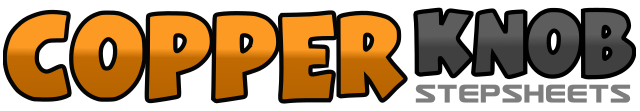 .......Count:32Wall:4Level:Improver.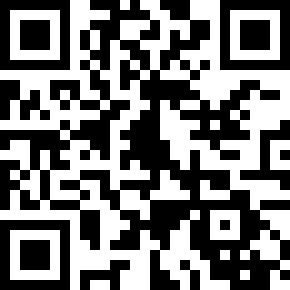 Choreographer:John Bishop (AUS) - March 2019John Bishop (AUS) - March 2019John Bishop (AUS) - March 2019John Bishop (AUS) - March 2019John Bishop (AUS) - March 2019.Music:What's Going Without Saying - Paul Overstreet : (Album: 'Love Is Strong' or on iTunes - 4:40)What's Going Without Saying - Paul Overstreet : (Album: 'Love Is Strong' or on iTunes - 4:40)What's Going Without Saying - Paul Overstreet : (Album: 'Love Is Strong' or on iTunes - 4:40)What's Going Without Saying - Paul Overstreet : (Album: 'Love Is Strong' or on iTunes - 4:40)What's Going Without Saying - Paul Overstreet : (Album: 'Love Is Strong' or on iTunes - 4:40)........1&2Step L fwd 45°L, lock R behind L, step L fwd 45°L&3&4Step R fwd 45°R, lock L behind R, step R fwd 45°R, step L fwd 12:005&6Step R fwd, pivot 270°L onto L, step R to side   3:007&8Rock L back behind R, recover onto R, step L to side1&2Rock R back behind L, recover onto L, step R to side&3&4Step L behind R, step R to side, cross/step L over R, step R to side5&6Rock L back behind R, recover onto R, step L to side7&8Rock R back behind L, recover onto L, turn 180°L on L stepping R back   9:001&2&** Rock/step L back, rock fwd onto R, step L fwd, rock back onto R**3&4Step L back, lock/step R back across L, step L back5&6Step R back, step L tog, step R fwd7&8Step L fwd, lock/step R behind L, step L fwd1&2Step R fwd, pivot 180°L onto L, step R fwd   3:003&4&Step L to side, step R next to L, step L fwd, touch R beside L5&6&Step R to side, step L next to R, step R back, touch L beside R7&8&Step L to side, touch R next to L, step R to side, touch L next to R